Инклюзивное образование в системе дополнительного образования детей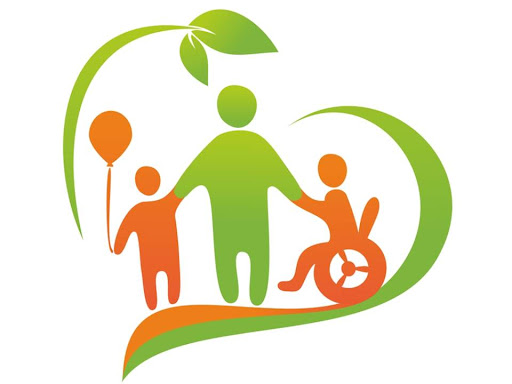 Инклюзивное или включенное образование – обеспечение равного доступа к образованию для всех обучающихся с учетом разнообразия особых образовательных потребностей и индивидуальных возможностей.Правовая база инклюзивного образования: Всеобщая декларация прав человека (1948), Декларация прав ребенка (1959), Конвенция о правах ребенка (1989), Всемирная декларация об обеспечении выживания, защиты и развития детей (1990), Стандартные правила по созданию равных возможностей для людей с инвалидностью (1993), Закон «Об образовании в Российской Федерации» (2012).Законом «Об образовании в Российской Федерации» определяется, что в стране создаются необходимые условия для получения без дискриминации качественного образования лицами с ограниченными возможностями здоровья, для коррекции нарушений развития и социальной адаптации, оказания ранней коррекционной помощи на основе специальных педагогических подходов и наиболее подходящих для этих лиц языков, методов и способов общения и условия, в максимальной степени способствующие получению образования определенного уровня и определенной направленности, а также социальному развитию этих лиц, в том числе посредством организации инклюзивного образования лиц с ограниченными возможностями здоровья.Обучающийся с ограниченными возможностями здоровья – физическое лицо, имеющее недостатки в физическом и/или психологическом развитии, подтвержденные психолого-медико-педагогической комиссией (ПМПК) и препятствующие получению образования без создания специальных условий.Принятие в России нового закона об образовании потребовало введения в деятельность общеобразовательных организаций (работающих с обучающимися с ОВЗ и инвалидностью) нового направления – разработку адаптированной образовательной программы.Адаптированная образовательная программа – образовательная программа, адаптированная для обучения лиц с ограниченными возможностями здоровья с учетом особенностей их психофизического развития, индивидуальных возможностей и при необходимости обеспечивающая коррекцию нарушений развития и социальную адаптацию указанных лиц.Индивидуальный учебный план – учебный план, обеспечивающий освоение образовательной программы на основе индивидуализации ее содержания с учетом особенностей и образовательных потребностей конкретного обучающегося.Восемь принципов инклюзивного образования:1. Ценность человека не зависит от его способностей и достижений.2. Каждый человек способен чувствовать и думать.3. Каждый человек имеет право на общение и на то, чтобы быть услышанным.4. Все люди нуждаются друг в друге.5. Подлинное образование может осуществляться только в контексте реальных взаимоотношений.6. Все люди нуждаются в поддержке и дружбе ровесников.7. Для всех обучающихся достижение прогресса скорее может быть в том, что они могут делать, чем в том, что не могут.8. Разнообразие усиливает все стороны жизни человека.Суть инклюзии в том, что система обучения и воспитания подстраивается под ребенка, а не ребенок под систему. Инклюзивное образование - это признание особенностей развития ребенка и его способности к обучению, которое ведется способом, наиболее подходящим каждому ребенку.В основе практики инклюзивного обучения лежит идея принятия индивидуальности каждого отдельного учащегося и, следовательно, обучение должно быть организовано таким образом, чтобы удовлетворить особые потребности каждого ребенка.Инклюзивное образование только недавно получило в России нормативные основания и лишь сейчас становится практикой, получающей широкое применение.При этом одним из приоритетных направлений политики Российской Федерации становится развитие дополнительного образования детей (Указ Президента Российской Федерации от 7 мая 2012 г. № 599 «О мерах по реализации государственной политики в области образования и науки»). Вместе с тем получает дальнейшее развитие политика обеспечения доступности образования для лиц с инвалидностью и с ограниченными возможностями здоровья (ОВЗ), что отражено и в ратификации в 2012 г. Российской Федерацией Конвенции ООН по правам инвалидов (2006 г.), и в первых же Указах Президента РФ В.В. Путина (№ 597 и № 599).Дополнительное образование детей является сферой высокого уровня инновационной активности, что позволяет рассматривать ее как одну из приоритетных сфер инновационного развития России в контексте Стратегии инновационного развития Российской Федерации на период до 2020 года.Дополнительное образование играет большую роль в преодолении неравенства доступа к качественному образованию, так как вопросы развития дополнительного образования непосредственно связаны с реализацией политики государства в области защиты прав и интересов детей, Концепции демографической политики Российской Федерации на период до 2025 года, Национальной стратегии действий в интересах детей.Сфера дополнительного образования детей обладает значительным ресурсом для формирования мотивации и компетенций для образования в течение всей жизни, фактически готовит детей к выстраиванию успешных индивидуальных траекторий, позволяет гибко и эффективно реагировать на современные вызовы к способностям и возможностям человека, способствуя повышению конкурентоспособности страны.Кроме того, дополнительное образование детей выполняет на сегодняшний день функцию «социального лифта» для значительной части детей, предоставляя альтернативные возможности для проявления образовательных и социальных достижений детей, в том числе, детей с ограниченными возможностями здоровья, детей, оказавшихся в трудной жизненной ситуации.Лучше понять смысл инклюзивного образования поможет следующая схема: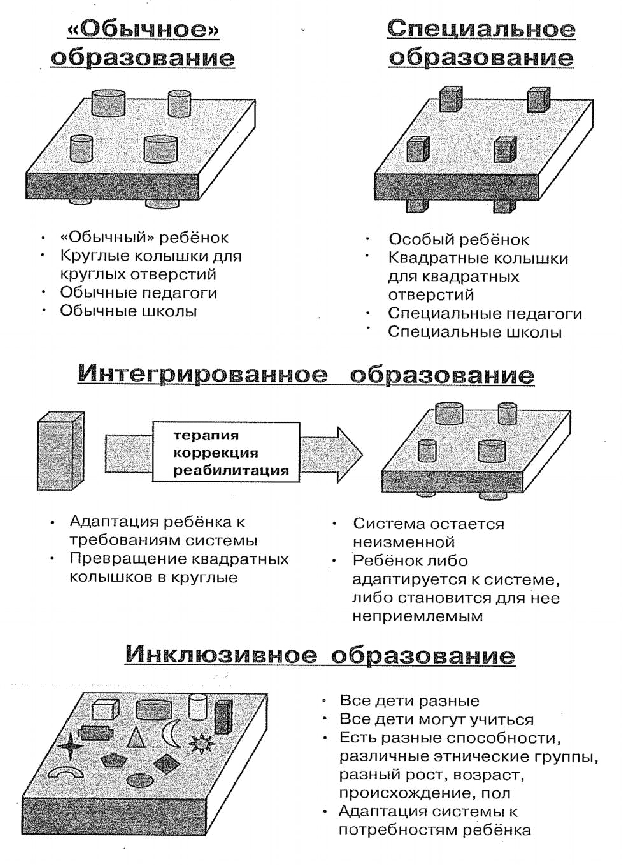 Существуют три модели включения детей с ОВЗ:Модель интеграции, опирающаяся на концепцию нормализации.Модель инклюзии, основанную на социальной модели инвалидности.Культурологический подход к включению детей с ОВЗ, опирающийся на концепцию реабилитации детей с ОВЗ творческими видами социокультурной деятельности.В настоящее время преобладающей из описанных выше является модель интеграции, опирающаяся на концепцию нормализации. В европейской реформе образования получает развитие модель инклюзии, опирающаяся на идеологию социального конструктивизма, однако и здесь практическая ее реализация наталкивается на трудности и во многом остается в русле концепции нормализации. Поэтому опыт реализации программ дополнительного образования с включением детей с ОВЗ, осуществляемый в рамках модели интеграции, остается актуальным и востребованным на современном этапеМодель интеграции ориентирована на включение ребенка с ОВЗ в обычные образовательные программы наравне с детьми, не имеющими ограничений здоровья, посредством создания специальных образовательных условий, для включаемого ребенка исходя из его особенностей. При этом обычно не предполагается сколько-нибудь существенное изменение программ обучения и иных условий для других детей. Ставится задача создания условий для приспособления ребенка с особенностями здоровья к нормальной, стандартной образовательной среде на основе индивидуальной помощи. Такому пониманию задач отвечает концепция нормализации условий, т.е. обеспечение каждого ребенка средствами, помогающими ему присоединиться к общим программам обучения. В рамках модели интеграции включение ребенка в культуру и общество понимается как ассимиляция, т.е. приспособление самого ребенка к включающей его среде без существенного изменения последней.Социальная модель инклюзии Инклюзивное образование становится реальностью как такая система образования, которая исходит из идеи адаптации не индивида к системе, а системы к особенностям различных категорий учащихся (в пределе – всех возможных, поэтому речь начинает идти об инклюзии не только детей с ОВЗ, но и детей-мигрантов, детей с девиантным поведением и т.д.). Идею приспособления системы образования к многообразию образовательных потребностей выражает также Конвенция ООН о правах инвалидов (2006 г.), статья 24 (пункт 2с) которой говорит о необходимости разумного приспособления к нуждам различных категорий учащихся. Отсюда возникает понятие приспособленного обучения и проблема его содержательного наполнения в отличие от концепции интеграции, о чем речь шла выше в связи с проблемами норвежской реформы образования в направлении инклюзии.Культурологический подход к включению детей с ОВЗ ставит задачу создания условий для их творческой самореализации в адекватной для них форме. Данный подход развивает базовые культурные потребности у ребенка и тем самым инициирует проявление его культурных способностей. Для культурологического подхода одним из ключевых моментов является не опора на установившиеся культурные формы и социальные институты, а вовлечение ребенка в их совместное творчество. Для этого необходимо использование таких культурных форм, участием в которых социальность творится, создается, а не предполагается как застывшая. Поэтому органичным для культурологического подхода является применение практик искусства, имевших место в истории культуры. Причем в контексте культурологического подхода участие в практиках искусства позволяет формировать основы культурной и коммуникативной компетенций.Педагогическая интеграция формирует у детей с ОВЗ способности к усвоению учебного материала, определяемого общеобразовательной программой, то есть общим учебным планом (совместное обучение в одном классе). Одним из основных условий социально-педагогической интеграции детей с отклонениями в развитии является коррекция отношений участников процесса интеграции (как детей, так и их педагогов) друг к другу.Интеграция в общество детей с ОВЗ должна включать:воздействие общества и социальной среды на личность ребенка с отклонениями в развитии;активное участие в данном процессе самого ребенка;совершенствование самого общества, системы социальных отношений, которая в силу определенной жесткости требований к своим потенциальным субъектам оказывается недоступной для детей с ограничениями жизнедеятельности. Взаимопонимание, взаимоуважение и взаимодействие – три составляющих успеха интеграции при обучении и воспитании учащихся с ОВЗ.Вопрос о комплексном психологическом сопровождении образования детей с имеющимися отклонениями в развитии является одним из основных и главных, так как система психологического сопровождения должна быть подчинена основному требованию – коррекции, ослаблению дефектов развития детей с ОВЗ, а также развитию личности детей в целом. В основе коррекционной работы с ребенком лежит единство четырех функций:диагностики проблем;информации о проблеме и путях ее решения;консультация на этапе принятия решения и разработка плана решения проблемы;помощь на этапе решения проблемы.Необходимо обеспечение программно-методическим материалом, направленным на решение задач обучения и развития детей, вне зависимости от вида дефекта или степени его сложности, сужает возможности образовательного учреждения (как основного, так и дополнительного типа) для использования их потенциала.Необходимо обеспечение высококвалифицированными кадрами, повышение уровня их профессиональной компетенции при работе с «аномальными» воспитанниками, введение в штат узкопрофильных специалистов – специального педагога, дефектолога, медицинского работника.